Oasis Home VenuesWe want to welcome you to whichever sporting event you are attending. Please note that most of our events have entrance fee and we accept GoFan www.gofan.co for online payments. Here are the addresses to our athletic venues as we have limited facilities at our school and use many of the beautiful facilities provided by the City of Cape Coral.Fall Home Contest VenuesFootballOur home games are played at Caloosa Middle School610 Del Prado Blvd S, Cape Coral, FL 33990https://goo.gl/maps/kvocvMnJxAtJy7kp6Concessions and rest room facilities are available. Please park on the north side of the school. Dressing facilities for our visiting teams are limited.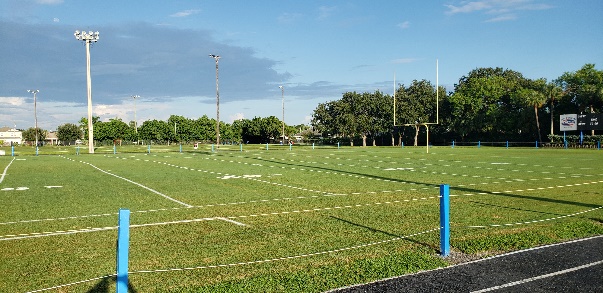 VolleyballOur home games are played at “The Shark Tank” on our schools’ campus.3519 Oasis Blvd, Cape Coral, FL 33914https://goo.gl/maps/CmLmAkX28pfGwVTV7 Concessions and rest room facilities are available. Please park behind the school in any available spots at our school.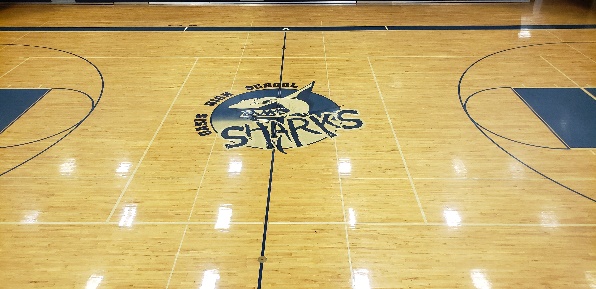 Cross CountryOur home races are run on the grounds of our school’s campus and the surrounding neighborhood.3519 Oasis Blvd, Cape Coral, FL 33914https://goo.gl/maps/CmLmAkX28pfGwVTV7Concessions and rest room facilities are available. Please park behind in any available spots at our school.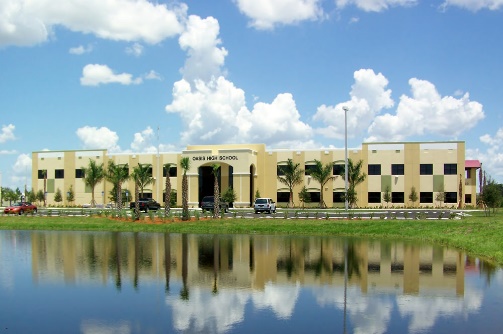 SwimmingOur home meets are swum at Cape Coral High School2300 Santa Barbara Blvd, Cape Coral, FL 33991https://goo.gl/maps/9txYnijKTLSYqsq97Rest room facilities are available. Please park in the school parking lot. Dressing facilities for our visiting teams are limited.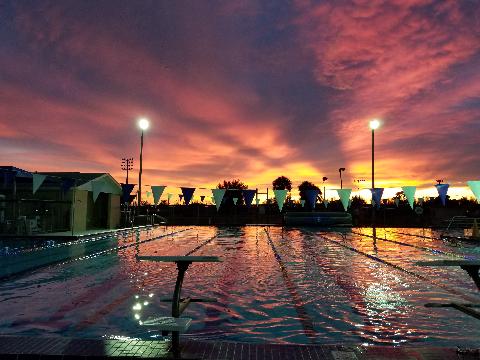 GolfOur home matches are played at Royal Cape Golf Club11460 Royal Tee Cir, Cape Coral, FL 33991https://goo.gl/maps/xoJjBnufxgxUKChK8Restaurant, changing areas and rest room facilities are available. Parking at the course.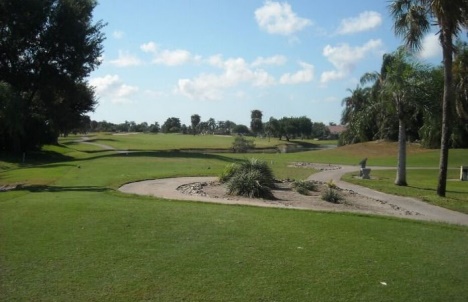 Contact Information
AD Michael O’Brien
239-541-1167 x7451Oasis Home VenuesWe want to welcome you to whichever sporting event you are attending. Please note that most of our events have entrance fee and we accept GoFan www.gofan.co for online payments. Here are the addresses to our athletic venues as we have limited facilities at our school and use many of the beautiful facilities provided by the City of Cape Coral.Winter Home Contest VenuesBasketball & WrestlingOur home games are played at “The Shark Tank” on our schools’ campus.3519 Oasis Blvd, Cape Coral, FL 33914https://goo.gl/maps/CmLmAkX28pfGwVTV7 Concessions and rest room facilities are available. Please park behind the school in any available spots at our school.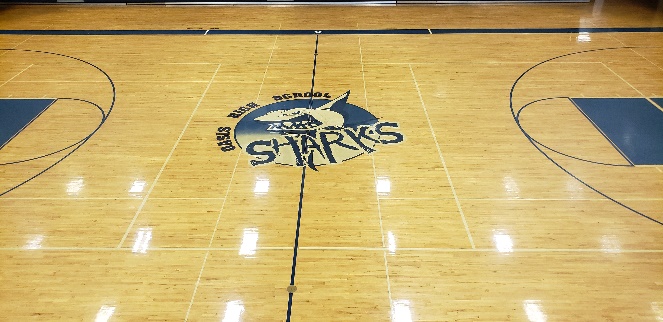 SoccerOur home games are played at the Pelican Soccer Complex4020 SW 2nd Ct, Cape Coral, FL 33914https://goo.gl/maps/3gtxvkHuZoxTbh6b9 Rest room facilities are available. Please park in the parks parking lot. Dressing facilities for our visiting teams are limited.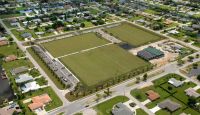 Oasis Home VenuesWe want to welcome you to whichever sporting event you are attending. Please note that most of our events have entrance fee and we accept GoFan www.gofan.co for online payments. Here are the addresses to our athletic venues as we have limited facilities at our school and use many of the beautiful facilities provided by the City of Cape Coral.Spring Home Contest VenuesSoftball and BaseballOur home games are played at Cape Coral Sports Complex1410 Sports Blvd, Cape Coral, FL 33991https://goo.gl/maps/V6k9SJdp2ZKqowb29Rest room facilities are available. Please park in the parks parking lot. Dressing facilities for our visiting teams are limited.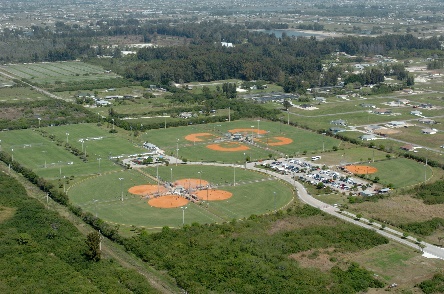 TennisOur home games are played at Mariner High school701 Chiquita Blvd N, Cape Coral, FL 33993 https://goo.gl/maps/RgzLhLD9gcXq1fQv7Rest room facilities are available. Please park in the parks parking lot. Dressing facilities for our visiting teams are limited.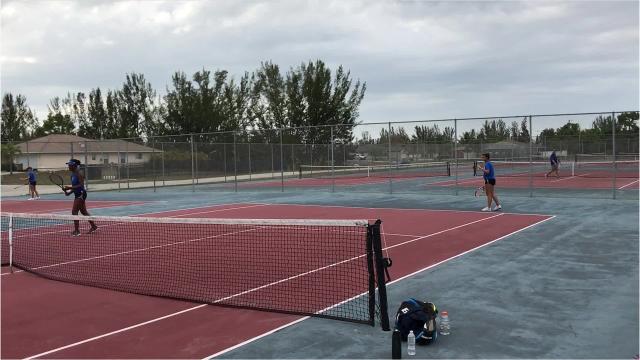 